附件3：2019年“营动中国”全国青少年公益户外营地夏令营（贵州毕节站）方案组织机构指导单位：国家体育总局青少年体育司主办单位：中国登山协会贵州省体育局承办单位：百里杜鹃管理区文体广播电视局百里杜鹃管理区旅游集团公司活动时间、地点、规模时间2019年7月19日至23日（19日报到，23日返程）地点贵州·毕节市·百里杜鹃规模 200名（8-12岁青少年）活动内容定向越野运动、攻防箭、飞盘运动、自然教育、空中飞人、露营环保、营火晚会、攀岩、滑草、高空穿越、自然导赏、手作部落、大地艺术、生态课堂、植物迷宫、花卉观赏、定向寻宝、花海历奇等。活动日程及各项目介绍活动日程和各项目介绍附后。表彰和奖励根据参加比赛项目的成绩，分名次或等次对代表队和个人给予表彰和奖励。评出在活动期间团结互助、顽强拼搏的队伍，颁发道德风尚奖。每一位参加夏令营并完成所有活动的营员都将获得参营证书。报名方式及报到要求报名方式报名参营的人员（本人或监护人）关注右侧“中国登山协会青少年委员会”微信公众号，点击“营动中国”-“夏令营报名”，根据提示完成报名。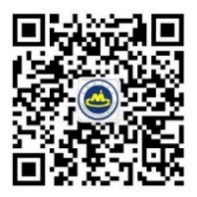 如参与活动人员发生变动，请在活动开始前至少10天与工作人员取得联系并确定最新名单，逾期不予处理。联系人：杜鹃  电  话：18085085131参营总人数为200 人，超编人员所有费用自理。截止时间2019年7月8日报到要求报到时各代表队须向大会提交签署的健康证明，营员本人户外运动专项保险证明复印件，营员的身份证或户口本复印件，资料不全或不符者不允许参加本次冬令营报到交通及接站具体见附件。费用免费：各代表队往返活动点的交通费用自理。活动期间食宿、交通等费用由大会承担。超编人员一切费用自理（600元/人/天）。收费：1790元/人，由承办单位收取，包含活动期间食宿、交通、营服（2件）、帽子（1顶）、意外保险等。其他由于暑期天气炎热，请各代表队自备防暑、防晒、防蚊物品和换洗衣服。本解释权属“营动中国”全国青少年公益户外营地夏令营组委会。未尽事宜，另行通知。附3-1：日程安排附3-2：项目介绍附3-3：交通线路附3-1：2019年“营动中国”全国青少年公益户外营地夏令营（贵州毕节站）夏令营日程安排注：因为天气等原因，以上活动日程可能发生变化。附3-2：2019年“营动中国”全国青少年公益户外营地夏令营（贵州毕节站）项目介绍项目介绍一：定向越野运动（Orienteering）一、项目设置团队项目、以小队为单位，由指导员带领开展。二、体验方法首先将会通过徒步、越野、定向利用地图和指北针到访地图上所指示的各个点标的方式获取资源并找到扎营地点，以最短时间到达所有点标者为胜。项目介绍二：攻防箭(Archery Tag®)一、项目设置团队项目、以小队为单位，由指导员带领开展。二、体验方法以特别设计的弓箭在半个篮球球场大小的地方进行,10人分为两队，每个队伍5人以弓箭为主要装备，互相用箭射击淘汰对手,透过良好的合作和沟通,完成任务,击败对手,发挥团队精神!（弓箭为特别设计，身穿护具、箭头使用如网球大的发泡胶物料，被箭射中不会有任何伤害。）项目介绍三：自然教育一、项目设置个人项目、以小队为单位，由指导员带领开展。二、体验方法以自然环境为背景，以人类为媒介，利用科学有效的方法，使儿童融入大自然，通过系统的手段，实现儿童对自然信息的有效采集、整理、编织，形成社会生活有效逻辑思维的教育过程，百里杜鹃的森林植被既有中亚热带常绿阔叶林的性质，又表现出明显的过渡性与次生性特征，是开展自然教育活动的理想课堂。项目介绍四：空中飞人一、项目设置个人项目、以小队为单位，由指导员带领开展。二、体验方法一项具有挑战性、刺激性和娱乐性的现代化体育游乐项目。可跨越草地、湖泊、河流、峡谷,借助高差从高处以较高的速度向下滑行。使参与者在有惊无险的快乐中感受刺激和满足。附3-3：2019年“营动中国”全国青少年公益户外营地夏令营（贵州毕节站）交通线路本次夏令营在贵州毕节百里杜鹃景区，距机场和高铁站较远，为此组委会安排接站服务，请根据接站时刻表提前安排行程，过时需自行前往，以下为接站时刻表和自行前往交通方式：接站时刻表备注：飞机建议购买发车时间前1小时抵达航班，高铁建议购买发车时间前半小时抵达车次，集合点另行通知。自行前往方式距离贵阳机场180公里1、打出租车约2小时45分钟（大约450元）到达百里杜鹃景区管委会。2、从机场无直达大巴。距离贵阳火车站、高铁站约160公里1、打出租车约2小时30分钟（大约430元）到达百里杜鹃景区管委会。2、从火车站无直达大巴。距离高铁站：贵阳北站、贵阳东站约160公里1、打出租车约2小时30分钟（大约430元）到达百里杜鹃景区管委会。2、从高铁站无直达大巴联系人姓  名：杜鹃  电  话：18085085131时间时间活动内容地点7月19日（星期五）09:00-16:00接站机场、北站、火车站7月19日（星期五）16:00-17:00报到花冠酒店7月19日（星期五）17:00-18:00FVC花冠酒店7月19日（星期五）18:00-19:00晚餐花冠酒店7月19日（星期五）19:00-20:00晚间见面会花冠酒店7月19日（星期五）20:00-21:00明日活动准备花冠酒店7月19日（星期五）21:00-22:00洗簌、就寝花冠酒店7月20日（星期六）08:00-09:00早餐花冠酒店7月20日（星期六）09:00-16:00开营酒店广场7月20日（星期六）10:00-12:00徒步大荒村7月20日（星期六）12:00-13:00午餐滑翔伞基地7月20日（星期六）13:00-14:00摆渡滑翔伞基地—大草原7月20日（星期六）14:00-16:00露营教学大草原露营地7月20日（星期六）16:00-17:00营地社区建设大草原露营地7月20日（星期六）17:00-18:00攻防箭、攀岩、滑草、高空穿越等大草原露营地7月20日（星期六）18:00-19:00晚餐大草原露营地7月20日（星期六）19:00-20:00营火晚会节目准备大草原露营地7月20日（星期六）20:00-21:00晚间分享会、星空夜话大草原露营地7月20日（星期六）21:00-22:00洗簌、就寝大草原露营地7月21日（星期日）08:00-09:00早餐、热身大草原露营地7月21日（星期日）09:00-12:00攻防箭、攀岩、滑草、高空穿越等大草原露营地7月21日（星期日）12:00-13:00午餐大草原露营地7月21日（星期日）13:00-14:00摆渡大草原-普底景区7月21日（星期日）14:00-15:00营地社区建设普底景区7月21日（星期日）15:00-18:00自然导赏、手作部落、大地艺术
生态课堂、营火节目排演普底景区7月21日（星期日）18:00-19:00晚餐普底景区7月21日（星期日）19:00-20:00营火晚会普底景区7月21日（星期日）20:00-21:00晚间分享会、星空夜话普底景区7月21日（星期日）21:00-22:00洗簌、就寝普底景区7月22日（星期一）08:00-09:00早餐、热身普底景区7月22日（星期一）09:00-10:00摆渡普底景区-彝山花谷7月22日（星期一）10:00-12:00植物迷宫、花卉观赏、定向寻宝
花谷探秘、大地艺术彝山花谷7月22日（星期一）12:00-13:00午餐彝山花谷7月22日（星期一）13:00-15:00植物迷宫、花卉观赏、定向寻宝
花谷探秘、大地艺术彝山花谷7月22日（星期一）16:00-17:00转场至酒店花冠酒店7月22日（星期一）17:00-18:00入住酒店花冠酒店7月22日（星期一）18:00-19:00晚餐花冠酒店7月22日（星期一）19:00-20:00晚间分享会花冠酒店7月22日（星期一）20:00-21:00离营准备花冠酒店7月22日（星期一）21:00-22:00洗簌、就寝花冠酒店7月23日（星期二）08:00-09:00早餐花冠酒店7月23日（星期二）09:00-10:00结营仪式酒店广场7月23日（星期二）10:00-11:00离营发车点发车时间联系人贵阳机场13:00  16:00杜鹃  18085085131贵阳北站13:00  16:00杜鹃  18085085131贵阳火车站13:00  16:00杜鹃  18085085131